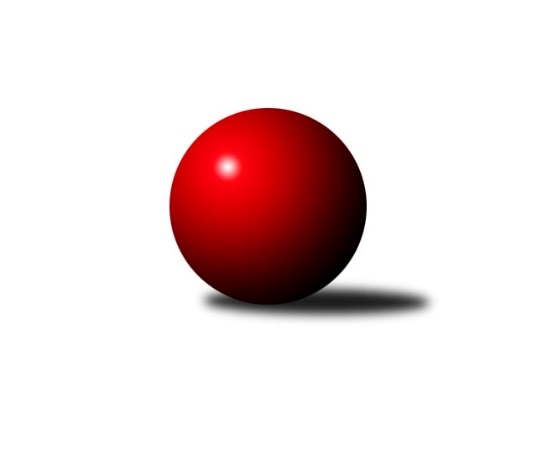 Č.7Ročník 2018/2019	7.6.2024 2. KLZ A 2018/2019Statistika 7. kolaTabulka družstev:		družstvo	záp	výh	rem	proh	skore	sety	průměr	body	plné	dorážka	chyby	1.	KK PSJ Jihlava	6	6	0	0	37.0 : 11.0 	(93.0 : 51.0)	3169	12	2144	1025	36.3	2.	TJ Spartak Pelhřimov	6	6	0	0	37.0 : 11.0 	(83.5 : 60.5)	3159	12	2133	1026	30.7	3.	SKK Primátor Náchod B	7	5	0	2	38.0 : 18.0 	(98.0 : 70.0)	3150	10	2136	1014	39.7	4.	SK Žižkov Praha	7	4	0	3	34.0 : 22.0 	(94.0 : 74.0)	3136	8	2137	999	38	5.	KK Jiří Poděbrady	7	4	0	3	29.0 : 27.0 	(81.0 : 87.0)	3061	8	2133	929	44.6	6.	TJ Lokomotiva Ústí n. L.	6	3	0	3	25.0 : 23.0 	(72.0 : 72.0)	3152	6	2147	1005	39.3	7.	TJ Sparta Kutná Hora	6	3	0	3	24.0 : 24.0 	(73.5 : 70.5)	3023	6	2078	946	52	8.	TJ Bižuterie Jablonec nad Nisou	6	2	0	4	19.0 : 29.0 	(66.5 : 77.5)	3030	4	2084	947	43	9.	Kuželky Jiskra Hazlov	6	1	0	5	12.0 : 36.0 	(59.0 : 85.0)	3006	2	2088	918	48.3	10.	TJ Neratovice	7	1	0	6	13.0 : 43.0 	(60.0 : 108.0)	2973	2	2042	931	52	11.	TJ Sokol Chýnov	6	0	0	6	12.0 : 36.0 	(59.5 : 84.5)	3031	0	2097	934	56.7Tabulka doma:		družstvo	záp	výh	rem	proh	skore	sety	průměr	body	maximum	minimum	1.	KK PSJ Jihlava	3	3	0	0	19.0 : 5.0 	(46.5 : 25.5)	3240	6	3258	3223	2.	TJ Spartak Pelhřimov	3	3	0	0	18.0 : 6.0 	(40.0 : 32.0)	3203	6	3267	3129	3.	KK Jiří Poděbrady	4	3	0	1	18.0 : 14.0 	(48.0 : 48.0)	3147	6	3235	3042	4.	SK Žižkov Praha	3	2	0	1	16.0 : 8.0 	(42.5 : 29.5)	3082	4	3172	2999	5.	SKK Primátor Náchod B	3	2	0	1	15.0 : 9.0 	(40.0 : 32.0)	3068	4	3086	3037	6.	TJ Sparta Kutná Hora	3	2	0	1	14.0 : 10.0 	(40.5 : 31.5)	3112	4	3148	3092	7.	TJ Bižuterie Jablonec nad Nisou	3	2	0	1	14.0 : 10.0 	(39.5 : 32.5)	3037	4	3043	3032	8.	TJ Lokomotiva Ústí n. L.	3	1	0	2	10.0 : 14.0 	(32.0 : 40.0)	3106	2	3130	3086	9.	Kuželky Jiskra Hazlov	3	1	0	2	9.0 : 15.0 	(32.5 : 39.5)	3119	2	3221	3003	10.	TJ Neratovice	4	1	0	3	9.0 : 23.0 	(34.0 : 62.0)	3074	2	3152	3008	11.	TJ Sokol Chýnov	3	0	0	3	6.0 : 18.0 	(27.0 : 45.0)	2908	0	2958	2863Tabulka venku:		družstvo	záp	výh	rem	proh	skore	sety	průměr	body	maximum	minimum	1.	TJ Spartak Pelhřimov	3	3	0	0	19.0 : 5.0 	(43.5 : 28.5)	3144	6	3174	3092	2.	KK PSJ Jihlava	3	3	0	0	18.0 : 6.0 	(46.5 : 25.5)	3146	6	3164	3112	3.	SKK Primátor Náchod B	4	3	0	1	23.0 : 9.0 	(58.0 : 38.0)	3170	6	3216	3142	4.	TJ Lokomotiva Ústí n. L.	3	2	0	1	15.0 : 9.0 	(40.0 : 32.0)	3167	4	3221	3121	5.	SK Žižkov Praha	4	2	0	2	18.0 : 14.0 	(51.5 : 44.5)	3149	4	3178	3097	6.	KK Jiří Poděbrady	3	1	0	2	11.0 : 13.0 	(33.0 : 39.0)	3033	2	3085	2944	7.	TJ Sparta Kutná Hora	3	1	0	2	10.0 : 14.0 	(33.0 : 39.0)	2994	2	3140	2835	8.	TJ Sokol Chýnov	3	0	0	3	6.0 : 18.0 	(32.5 : 39.5)	3071	0	3184	2905	9.	TJ Bižuterie Jablonec nad Nisou	3	0	0	3	5.0 : 19.0 	(27.0 : 45.0)	3028	0	3057	2989	10.	TJ Neratovice	3	0	0	3	4.0 : 20.0 	(26.0 : 46.0)	2939	0	2994	2835	11.	Kuželky Jiskra Hazlov	3	0	0	3	3.0 : 21.0 	(26.5 : 45.5)	2969	0	3047	2922Tabulka podzimní části:		družstvo	záp	výh	rem	proh	skore	sety	průměr	body	doma	venku	1.	KK PSJ Jihlava	6	6	0	0	37.0 : 11.0 	(93.0 : 51.0)	3169	12 	3 	0 	0 	3 	0 	0	2.	TJ Spartak Pelhřimov	6	6	0	0	37.0 : 11.0 	(83.5 : 60.5)	3159	12 	3 	0 	0 	3 	0 	0	3.	SKK Primátor Náchod B	7	5	0	2	38.0 : 18.0 	(98.0 : 70.0)	3150	10 	2 	0 	1 	3 	0 	1	4.	SK Žižkov Praha	7	4	0	3	34.0 : 22.0 	(94.0 : 74.0)	3136	8 	2 	0 	1 	2 	0 	2	5.	KK Jiří Poděbrady	7	4	0	3	29.0 : 27.0 	(81.0 : 87.0)	3061	8 	3 	0 	1 	1 	0 	2	6.	TJ Lokomotiva Ústí n. L.	6	3	0	3	25.0 : 23.0 	(72.0 : 72.0)	3152	6 	1 	0 	2 	2 	0 	1	7.	TJ Sparta Kutná Hora	6	3	0	3	24.0 : 24.0 	(73.5 : 70.5)	3023	6 	2 	0 	1 	1 	0 	2	8.	TJ Bižuterie Jablonec nad Nisou	6	2	0	4	19.0 : 29.0 	(66.5 : 77.5)	3030	4 	2 	0 	1 	0 	0 	3	9.	Kuželky Jiskra Hazlov	6	1	0	5	12.0 : 36.0 	(59.0 : 85.0)	3006	2 	1 	0 	2 	0 	0 	3	10.	TJ Neratovice	7	1	0	6	13.0 : 43.0 	(60.0 : 108.0)	2973	2 	1 	0 	3 	0 	0 	3	11.	TJ Sokol Chýnov	6	0	0	6	12.0 : 36.0 	(59.5 : 84.5)	3031	0 	0 	0 	3 	0 	0 	3Tabulka jarní části:		družstvo	záp	výh	rem	proh	skore	sety	průměr	body	doma	venku	1.	KK Jiří Poděbrady	0	0	0	0	0.0 : 0.0 	(0.0 : 0.0)	0	0 	0 	0 	0 	0 	0 	0 	2.	Kuželky Jiskra Hazlov	0	0	0	0	0.0 : 0.0 	(0.0 : 0.0)	0	0 	0 	0 	0 	0 	0 	0 	3.	TJ Bižuterie Jablonec nad Nisou	0	0	0	0	0.0 : 0.0 	(0.0 : 0.0)	0	0 	0 	0 	0 	0 	0 	0 	4.	SKK Primátor Náchod B	0	0	0	0	0.0 : 0.0 	(0.0 : 0.0)	0	0 	0 	0 	0 	0 	0 	0 	5.	TJ Sparta Kutná Hora	0	0	0	0	0.0 : 0.0 	(0.0 : 0.0)	0	0 	0 	0 	0 	0 	0 	0 	6.	TJ Lokomotiva Ústí n. L.	0	0	0	0	0.0 : 0.0 	(0.0 : 0.0)	0	0 	0 	0 	0 	0 	0 	0 	7.	TJ Sokol Chýnov	0	0	0	0	0.0 : 0.0 	(0.0 : 0.0)	0	0 	0 	0 	0 	0 	0 	0 	8.	TJ Neratovice	0	0	0	0	0.0 : 0.0 	(0.0 : 0.0)	0	0 	0 	0 	0 	0 	0 	0 	9.	TJ Spartak Pelhřimov	0	0	0	0	0.0 : 0.0 	(0.0 : 0.0)	0	0 	0 	0 	0 	0 	0 	0 	10.	SK Žižkov Praha	0	0	0	0	0.0 : 0.0 	(0.0 : 0.0)	0	0 	0 	0 	0 	0 	0 	0 	11.	KK PSJ Jihlava	0	0	0	0	0.0 : 0.0 	(0.0 : 0.0)	0	0 	0 	0 	0 	0 	0 	0 Zisk bodů pro družstvo:		jméno hráče	družstvo	body	zápasy	v %	dílčí body	sety	v %	1.	Jana Braunová 	KK PSJ Jihlava 	6	/	6	(100%)	22	/	24	(92%)	2.	Denisa Nálevková 	SKK Primátor Náchod B 	6	/	7	(86%)	19.5	/	28	(70%)	3.	Karolína Derahová 	KK PSJ Jihlava 	5	/	5	(100%)	13	/	20	(65%)	4.	Lucie Holubová 	TJ Neratovice 	5	/	6	(83%)	17	/	24	(71%)	5.	Petra Štrosmajerová 	TJ Spartak Pelhřimov 	5	/	6	(83%)	16	/	24	(67%)	6.	Kateřina Carvová 	TJ Spartak Pelhřimov 	5	/	6	(83%)	14	/	24	(58%)	7.	Štěpánka Vytisková 	TJ Spartak Pelhřimov 	5	/	6	(83%)	13.5	/	24	(56%)	8.	Lucie Řehánková 	SK Žižkov Praha 	5	/	7	(71%)	18	/	28	(64%)	9.	Michaela Moravcová 	KK Jiří Poděbrady 	5	/	7	(71%)	18	/	28	(64%)	10.	Kateřina Katzová 	SK Žižkov Praha 	5	/	7	(71%)	17	/	28	(61%)	11.	Blanka Mašková 	SK Žižkov Praha 	5	/	7	(71%)	16.5	/	28	(59%)	12.	Věra Slezáčková 	TJ Lokomotiva Ústí n. L.  	4	/	4	(100%)	11	/	16	(69%)	13.	Kamila Dvořáková 	TJ Sparta Kutná Hora 	4	/	5	(80%)	15	/	20	(75%)	14.	Jitka Bulíčková 	TJ Sparta Kutná Hora 	4	/	5	(80%)	14	/	20	(70%)	15.	Martina Melchertová 	KK PSJ Jihlava 	4	/	5	(80%)	13.5	/	20	(68%)	16.	Jana Balzerová 	TJ Lokomotiva Ústí n. L.  	4	/	5	(80%)	12.5	/	20	(63%)	17.	Eva Renková 	TJ Sparta Kutná Hora 	4	/	5	(80%)	12.5	/	20	(63%)	18.	Šárka Vacková 	KK PSJ Jihlava 	4	/	6	(67%)	19	/	24	(79%)	19.	Denisa Kovačovičová 	SKK Primátor Náchod B 	4	/	6	(67%)	16	/	24	(67%)	20.	Jana Takáčová 	TJ Sokol Chýnov 	4	/	6	(67%)	15.5	/	24	(65%)	21.	Jitka Šklíbová 	TJ Bižuterie Jablonec nad Nisou 	4	/	6	(67%)	15	/	24	(63%)	22.	Barbora Vašáková 	TJ Lokomotiva Ústí n. L.  	4	/	6	(67%)	14	/	24	(58%)	23.	Zdeňka Dejdová 	KK Jiří Poděbrady 	4	/	7	(57%)	18	/	28	(64%)	24.	Irini Sedláčková 	SK Žižkov Praha 	4	/	7	(57%)	15	/	28	(54%)	25.	Lenka Boštická 	SK Žižkov Praha 	4	/	7	(57%)	14.5	/	28	(52%)	26.	Lucie Slavíková 	SKK Primátor Náchod B 	3	/	3	(100%)	9	/	12	(75%)	27.	Linda Lidman 	Kuželky Jiskra Hazlov  	3	/	4	(75%)	12	/	16	(75%)	28.	Helena Mervartová 	SKK Primátor Náchod B 	3	/	4	(75%)	11	/	16	(69%)	29.	Kateřina Majerová 	SKK Primátor Náchod B 	3	/	4	(75%)	8	/	16	(50%)	30.	Gabriela Knězů 	TJ Spartak Pelhřimov 	3	/	5	(60%)	12	/	20	(60%)	31.	Hedvika Mizerová 	SK Žižkov Praha 	3	/	5	(60%)	12	/	20	(60%)	32.	Adéla Víšová 	SKK Primátor Náchod B 	3	/	5	(60%)	12	/	20	(60%)	33.	Anežka Motejlová 	TJ Lokomotiva Ústí n. L.  	3	/	5	(60%)	10	/	20	(50%)	34.	Lenka Honzíková 	KK Jiří Poděbrady 	3	/	5	(60%)	10	/	20	(50%)	35.	Ivana Kopecká 	TJ Sparta Kutná Hora 	3	/	5	(60%)	8.5	/	20	(43%)	36.	Zuzana Holcmanová 	KK Jiří Poděbrady 	3	/	5	(60%)	8	/	20	(40%)	37.	Jana Florianová 	TJ Bižuterie Jablonec nad Nisou 	3	/	6	(50%)	15	/	24	(63%)	38.	Alena Kovandová 	TJ Sokol Chýnov 	3	/	6	(50%)	14	/	24	(58%)	39.	Eva Rosendorfská 	KK PSJ Jihlava 	3	/	6	(50%)	12.5	/	24	(52%)	40.	Josefína Vytisková 	TJ Spartak Pelhřimov 	3	/	6	(50%)	12.5	/	24	(52%)	41.	Aneta Kusiová 	TJ Spartak Pelhřimov 	3	/	6	(50%)	11.5	/	24	(48%)	42.	Olga Syková 	TJ Bižuterie Jablonec nad Nisou 	2	/	2	(100%)	5	/	8	(63%)	43.	Jitka Vacková 	KK Jiří Poděbrady 	2	/	3	(67%)	7	/	12	(58%)	44.	Eliška Boučková 	SKK Primátor Náchod B 	2	/	3	(67%)	5.5	/	12	(46%)	45.	Milena Mankovecká 	SKK Primátor Náchod B 	2	/	3	(67%)	5	/	12	(42%)	46.	Jana Gembecová 	TJ Bižuterie Jablonec nad Nisou 	2	/	4	(50%)	6.5	/	16	(41%)	47.	Zuzana Mihálová 	TJ Sokol Chýnov 	2	/	4	(50%)	6	/	16	(38%)	48.	Michaela Weissová 	KK Jiří Poděbrady 	2	/	4	(50%)	6	/	16	(38%)	49.	Dita Kotorová 	TJ Sokol Chýnov 	2	/	5	(40%)	11	/	20	(55%)	50.	Šárka Vohnoutová 	TJ Lokomotiva Ústí n. L.  	2	/	5	(40%)	10	/	20	(50%)	51.	Eva Kotalová 	Kuželky Jiskra Hazlov  	2	/	5	(40%)	7.5	/	20	(38%)	52.	Lucie Tauerová 	Kuželky Jiskra Hazlov  	2	/	6	(33%)	13	/	24	(54%)	53.	Karoline Utikalová 	Kuželky Jiskra Hazlov  	2	/	6	(33%)	11.5	/	24	(48%)	54.	Iveta Seifertová st.	TJ Bižuterie Jablonec nad Nisou 	2	/	6	(33%)	10	/	24	(42%)	55.	Lucie Smrčková 	TJ Spartak Pelhřimov 	1	/	1	(100%)	4	/	4	(100%)	56.	Tereza Kovandová 	TJ Sokol Chýnov 	1	/	1	(100%)	3	/	4	(75%)	57.	Dana Adamů 	SKK Primátor Náchod B 	1	/	1	(100%)	3	/	4	(75%)	58.	Lenka Chalupová 	TJ Lokomotiva Ústí n. L.  	1	/	1	(100%)	3	/	4	(75%)	59.	Petra Dočkalová 	KK PSJ Jihlava 	1	/	1	(100%)	3	/	4	(75%)	60.	Lada Tichá 	KK Jiří Poděbrady 	1	/	1	(100%)	3	/	4	(75%)	61.	Tereza Nováková 	TJ Neratovice 	1	/	1	(100%)	3	/	4	(75%)	62.	Šárka Dvořáková 	KK PSJ Jihlava 	1	/	1	(100%)	2	/	4	(50%)	63.	Jana Samoláková 	TJ Neratovice 	1	/	3	(33%)	6	/	12	(50%)	64.	Jaroslava Fukačová 	TJ Neratovice 	1	/	4	(25%)	6	/	16	(38%)	65.	Marta Kořanová 	Kuželky Jiskra Hazlov  	1	/	4	(25%)	6	/	16	(38%)	66.	Zdeňka Kvapilová 	TJ Bižuterie Jablonec nad Nisou 	1	/	4	(25%)	5	/	16	(31%)	67.	Anna Doškářová 	TJ Neratovice 	1	/	4	(25%)	5	/	16	(31%)	68.	Tereza Odstrčilová 	TJ Lokomotiva Ústí n. L.  	1	/	5	(20%)	8	/	20	(40%)	69.	Simona Matulová 	KK PSJ Jihlava 	1	/	5	(20%)	7	/	20	(35%)	70.	Jana Abrahámová 	TJ Sparta Kutná Hora 	1	/	6	(17%)	12	/	24	(50%)	71.	Lenka Stejskalová 	TJ Bižuterie Jablonec nad Nisou 	1	/	6	(17%)	9	/	24	(38%)	72.	Magdaléna Moravcová 	KK Jiří Poděbrady 	1	/	6	(17%)	9	/	24	(38%)	73.	Hana Mlejnková 	TJ Neratovice 	1	/	6	(17%)	6.5	/	24	(27%)	74.	Eva Dvorská 	TJ Neratovice 	1	/	7	(14%)	7.5	/	28	(27%)	75.	Radana Krausová 	KK PSJ Jihlava 	0	/	1	(0%)	1	/	4	(25%)	76.	Lenka Klimčáková 	TJ Sparta Kutná Hora 	0	/	1	(0%)	1	/	4	(25%)	77.	Klára Miláčková 	TJ Sparta Kutná Hora 	0	/	1	(0%)	1	/	4	(25%)	78.	Miroslava Utikalová 	Kuželky Jiskra Hazlov  	0	/	1	(0%)	0	/	4	(0%)	79.	Zdeňka Vokolková 	TJ Sparta Kutná Hora 	0	/	1	(0%)	0	/	4	(0%)	80.	Anna Zlámalová 	TJ Neratovice 	0	/	1	(0%)	0	/	4	(0%)	81.	Iveta Seifertová ml.	TJ Bižuterie Jablonec nad Nisou 	0	/	1	(0%)	0	/	4	(0%)	82.	Hana Barborová 	TJ Sparta Kutná Hora 	0	/	1	(0%)	0	/	4	(0%)	83.	Michaela Dušková 	SKK Primátor Náchod B 	0	/	2	(0%)	3	/	8	(38%)	84.	Eva Jandíková 	TJ Lokomotiva Ústí n. L.  	0	/	2	(0%)	1.5	/	8	(19%)	85.	Anna Sailerová 	SK Žižkov Praha 	0	/	2	(0%)	1	/	8	(13%)	86.	Alžběta Doškářová 	TJ Neratovice 	0	/	3	(0%)	3	/	12	(25%)	87.	Hana Peroutková 	TJ Sokol Chýnov 	0	/	3	(0%)	0	/	12	(0%)	88.	Klára Jarinová 	Kuželky Jiskra Hazlov  	0	/	4	(0%)	4	/	16	(25%)	89.	Andrea Trampuschová 	Kuželky Jiskra Hazlov  	0	/	4	(0%)	3	/	16	(19%)	90.	Miroslava Cízlerová 	TJ Sokol Chýnov 	0	/	5	(0%)	4	/	20	(20%)	91.	Věra Návarová 	TJ Sokol Chýnov 	0	/	6	(0%)	6	/	24	(25%)	92.	Karolína Kovaříková 	TJ Neratovice 	0	/	6	(0%)	5	/	24	(21%)Průměry na kuželnách:		kuželna	průměr	plné	dorážka	chyby	výkon na hráče	1.	KK PSJ Jihlava, 1-4	3156	2149	1006	41.5	(526.0)	2.	Hazlov, 1-4	3140	2147	993	41.8	(523.4)	3.	Pelhřimov, 1-4	3137	2120	1016	39.3	(522.9)	4.	Poděbrady, 1-4	3136	2135	1000	39.4	(522.7)	5.	KK Kosmonosy, 3-6	3121	2122	999	39.1	(520.3)	6.	TJ Lokomotiva Ústí nad Labem, 1-4	3108	2134	974	41.2	(518.1)	7.	TJ Sparta Kutná Hora, 1-4	3104	2129	974	42.3	(517.4)	8.	SK Žižkov Praha, 1-4	3042	2098	944	43.8	(507.0)	9.	SKK Nachod, 1-4	3015	2085	930	53.5	(502.6)	10.	TJ Bižuterie Jablonec nad Nisou, 1-4	3006	2041	964	46.5	(501.0)	11.	Tábor, 1-4	2987	2076	910	55.0	(497.8)Nejlepší výkony na kuželnách:KK PSJ Jihlava, 1-4KK PSJ Jihlava	3258	2. kolo	Jana Braunová 	KK PSJ Jihlava	610	7. koloKK PSJ Jihlava	3238	5. kolo	Jana Braunová 	KK PSJ Jihlava	586	2. koloKK PSJ Jihlava	3223	7. kolo	Jana Braunová 	KK PSJ Jihlava	575	5. koloSK Žižkov Praha	3144	7. kolo	Karolína Derahová 	KK PSJ Jihlava	571	7. koloKK Jiří Poděbrady	3085	2. kolo	Martina Melchertová 	KK PSJ Jihlava	567	5. koloTJ Bižuterie Jablonec nad Nisou	2989	5. kolo	Eva Rosendorfská 	KK PSJ Jihlava	556	2. kolo		. kolo	Karolína Derahová 	KK PSJ Jihlava	554	2. kolo		. kolo	Šárka Dvořáková 	KK PSJ Jihlava	553	7. kolo		. kolo	Lenka Boštická 	SK Žižkov Praha	546	7. kolo		. kolo	Šárka Vacková 	KK PSJ Jihlava	543	2. koloHazlov, 1-4Kuželky Jiskra Hazlov 	3221	7. kolo	Linda Lidman 	Kuželky Jiskra Hazlov 	583	5. koloTJ Sokol Chýnov	3184	7. kolo	Jana Braunová 	KK PSJ Jihlava	571	3. koloKK PSJ Jihlava	3161	3. kolo	Zuzana Mihálová 	TJ Sokol Chýnov	565	7. koloSKK Primátor Náchod B	3142	5. kolo	Linda Lidman 	Kuželky Jiskra Hazlov 	564	7. koloKuželky Jiskra Hazlov 	3132	5. kolo	Alena Kovandová 	TJ Sokol Chýnov	564	7. koloKuželky Jiskra Hazlov 	3003	3. kolo	Karoline Utikalová 	Kuželky Jiskra Hazlov 	559	7. kolo		. kolo	Marta Kořanová 	Kuželky Jiskra Hazlov 	552	7. kolo		. kolo	Denisa Nálevková 	SKK Primátor Náchod B	552	5. kolo		. kolo	Jana Takáčová 	TJ Sokol Chýnov	550	7. kolo		. kolo	Dana Adamů 	SKK Primátor Náchod B	546	5. koloPelhřimov, 1-4TJ Spartak Pelhřimov	3267	1. kolo	Kateřina Carvová 	TJ Spartak Pelhřimov	579	1. koloTJ Spartak Pelhřimov	3213	6. kolo	Lucie Smrčková 	TJ Spartak Pelhřimov	577	1. koloSKK Primátor Náchod B	3170	1. kolo	Josefína Vytisková 	TJ Spartak Pelhřimov	569	6. koloTJ Sparta Kutná Hora	3140	6. kolo	Denisa Nálevková 	SKK Primátor Náchod B	566	1. koloTJ Spartak Pelhřimov	3129	3. kolo	Štěpánka Vytisková 	TJ Spartak Pelhřimov	552	6. koloTJ Sokol Chýnov	2905	3. kolo	Kateřina Majerová 	SKK Primátor Náchod B	550	1. kolo		. kolo	Petra Štrosmajerová 	TJ Spartak Pelhřimov	547	6. kolo		. kolo	Eva Renková 	TJ Sparta Kutná Hora	545	6. kolo		. kolo	Helena Mervartová 	SKK Primátor Náchod B	544	1. kolo		. kolo	Kateřina Carvová 	TJ Spartak Pelhřimov	544	3. koloPoděbrady, 1-4KK Jiří Poděbrady	3235	7. kolo	Zdeňka Dejdová 	KK Jiří Poděbrady	601	7. koloTJ Lokomotiva Ústí n. L. 	3221	7. kolo	Zuzana Holcmanová 	KK Jiří Poděbrady	566	7. koloSK Žižkov Praha	3177	5. kolo	Věra Slezáčková 	TJ Lokomotiva Ústí n. L. 	565	7. koloKK Jiří Poděbrady	3159	3. kolo	Lenka Boštická 	SK Žižkov Praha	562	5. koloKK Jiří Poděbrady	3152	1. kolo	Zdeňka Dejdová 	KK Jiří Poděbrady	559	1. koloTJ Bižuterie Jablonec nad Nisou	3057	3. kolo	Šárka Vohnoutová 	TJ Lokomotiva Ústí n. L. 	553	7. koloKuželky Jiskra Hazlov 	3047	1. kolo	Zdeňka Dejdová 	KK Jiří Poděbrady	551	3. koloKK Jiří Poděbrady	3042	5. kolo	Zuzana Holcmanová 	KK Jiří Poděbrady	549	1. kolo		. kolo	Michaela Weissová 	KK Jiří Poděbrady	548	3. kolo		. kolo	Lucie Tauerová 	Kuželky Jiskra Hazlov 	548	1. koloKK Kosmonosy, 3-6SKK Primátor Náchod B	3216	3. kolo	Štěpánka Vytisková 	TJ Spartak Pelhřimov	582	7. koloTJ Spartak Pelhřimov	3174	7. kolo	Lucie Holubová 	TJ Neratovice	574	5. koloKK PSJ Jihlava	3164	1. kolo	Lucie Holubová 	TJ Neratovice	558	1. koloTJ Neratovice	3152	5. kolo	Šárka Vacková 	KK PSJ Jihlava	555	1. koloTJ Neratovice	3126	7. kolo	Adéla Víšová 	SKK Primátor Náchod B	552	3. koloTJ Sokol Chýnov	3125	5. kolo	Lucie Holubová 	TJ Neratovice	551	7. koloTJ Neratovice	3010	3. kolo	Kateřina Majerová 	SKK Primátor Náchod B	550	3. koloTJ Neratovice	3008	1. kolo	Eliška Boučková 	SKK Primátor Náchod B	544	3. kolo		. kolo	Petra Štrosmajerová 	TJ Spartak Pelhřimov	542	7. kolo		. kolo	Denisa Kovačovičová 	SKK Primátor Náchod B	541	3. koloTJ Lokomotiva Ústí nad Labem, 1-4SK Žižkov Praha	3178	1. kolo	Lenka Boštická 	SK Žižkov Praha	579	1. koloTJ Spartak Pelhřimov	3166	4. kolo	Štěpánka Vytisková 	TJ Spartak Pelhřimov	574	4. koloTJ Lokomotiva Ústí n. L. 	3130	4. kolo	Věra Slezáčková 	TJ Lokomotiva Ústí n. L. 	553	4. koloTJ Lokomotiva Ústí n. L. 	3102	6. kolo	Aneta Kusiová 	TJ Spartak Pelhřimov	552	4. koloTJ Lokomotiva Ústí n. L. 	3086	1. kolo	Blanka Mašková 	SK Žižkov Praha	550	1. koloTJ Neratovice	2989	6. kolo	Tereza Odstrčilová 	TJ Lokomotiva Ústí n. L. 	549	4. kolo		. kolo	Gabriela Knězů 	TJ Spartak Pelhřimov	541	4. kolo		. kolo	Šárka Vohnoutová 	TJ Lokomotiva Ústí n. L. 	540	6. kolo		. kolo	Tereza Nováková 	TJ Neratovice	538	6. kolo		. kolo	Jana Balzerová 	TJ Lokomotiva Ústí n. L. 	532	1. koloTJ Sparta Kutná Hora, 1-4TJ Lokomotiva Ústí n. L. 	3158	5. kolo	Jana Balzerová 	TJ Lokomotiva Ústí n. L. 	560	5. koloTJ Sparta Kutná Hora	3148	3. kolo	Kamila Dvořáková 	TJ Sparta Kutná Hora	560	5. koloSK Žižkov Praha	3097	3. kolo	Kamila Dvořáková 	TJ Sparta Kutná Hora	558	3. koloTJ Sparta Kutná Hora	3095	5. kolo	Kamila Dvořáková 	TJ Sparta Kutná Hora	555	1. koloTJ Sparta Kutná Hora	3092	1. kolo	Jitka Bulíčková 	TJ Sparta Kutná Hora	555	1. koloTJ Bižuterie Jablonec nad Nisou	3038	1. kolo	Jana Abrahámová 	TJ Sparta Kutná Hora	553	3. kolo		. kolo	Jitka Bulíčková 	TJ Sparta Kutná Hora	550	5. kolo		. kolo	Kateřina Katzová 	SK Žižkov Praha	546	3. kolo		. kolo	Věra Slezáčková 	TJ Lokomotiva Ústí n. L. 	544	5. kolo		. kolo	Barbora Vašáková 	TJ Lokomotiva Ústí n. L. 	543	5. koloSK Žižkov Praha, 1-4SK Žižkov Praha	3172	4. kolo	Lenka Boštická 	SK Žižkov Praha	562	4. koloTJ Spartak Pelhřimov	3092	2. kolo	Lucie Holubová 	TJ Neratovice	555	4. koloSK Žižkov Praha	3074	6. kolo	Blanka Mašková 	SK Žižkov Praha	543	4. koloSK Žižkov Praha	2999	2. kolo	Lenka Boštická 	SK Žižkov Praha	536	6. koloTJ Neratovice	2994	4. kolo	Irini Sedláčková 	SK Žižkov Praha	534	6. koloKuželky Jiskra Hazlov 	2922	6. kolo	Josefína Vytisková 	TJ Spartak Pelhřimov	533	2. kolo		. kolo	Štěpánka Vytisková 	TJ Spartak Pelhřimov	528	2. kolo		. kolo	Irini Sedláčková 	SK Žižkov Praha	527	4. kolo		. kolo	Blanka Mašková 	SK Žižkov Praha	523	6. kolo		. kolo	Linda Lidman 	Kuželky Jiskra Hazlov 	519	6. koloSKK Nachod, 1-4KK PSJ Jihlava	3112	6. kolo	Jana Braunová 	KK PSJ Jihlava	581	6. koloSKK Primátor Náchod B	3086	4. kolo	Denisa Nálevková 	SKK Primátor Náchod B	558	2. koloSKK Primátor Náchod B	3081	6. kolo	Denisa Kovačovičová 	SKK Primátor Náchod B	551	4. koloSKK Primátor Náchod B	3037	2. kolo	Adéla Víšová 	SKK Primátor Náchod B	545	4. koloKK Jiří Poděbrady	2944	4. kolo	Jitka Bulíčková 	TJ Sparta Kutná Hora	537	2. koloTJ Sparta Kutná Hora	2835	2. kolo	Karolína Derahová 	KK PSJ Jihlava	537	6. kolo		. kolo	Eliška Boučková 	SKK Primátor Náchod B	534	6. kolo		. kolo	Kateřina Majerová 	SKK Primátor Náchod B	533	6. kolo		. kolo	Zdeňka Dejdová 	KK Jiří Poděbrady	532	4. kolo		. kolo	Denisa Nálevková 	SKK Primátor Náchod B	522	6. koloTJ Bižuterie Jablonec nad Nisou, 1-4SKK Primátor Náchod B	3153	7. kolo	Jana Florianová 	TJ Bižuterie Jablonec nad Nisou	568	2. koloTJ Bižuterie Jablonec nad Nisou	3043	7. kolo	Jana Florianová 	TJ Bižuterie Jablonec nad Nisou	566	4. koloTJ Bižuterie Jablonec nad Nisou	3037	4. kolo	Lucie Slavíková 	SKK Primátor Náchod B	561	7. koloTJ Bižuterie Jablonec nad Nisou	3032	2. kolo	Denisa Kovačovičová 	SKK Primátor Náchod B	555	7. koloKuželky Jiskra Hazlov 	2937	4. kolo	Lucie Holubová 	TJ Neratovice	550	2. koloTJ Neratovice	2835	2. kolo	Helena Mervartová 	SKK Primátor Náchod B	539	7. kolo		. kolo	Linda Lidman 	Kuželky Jiskra Hazlov 	538	4. kolo		. kolo	Jana Florianová 	TJ Bižuterie Jablonec nad Nisou	535	7. kolo		. kolo	Kateřina Majerová 	SKK Primátor Náchod B	531	7. kolo		. kolo	Iveta Seifertová st.	TJ Bižuterie Jablonec nad Nisou	527	4. koloTábor, 1-4TJ Lokomotiva Ústí n. L. 	3121	2. kolo	Kamila Dvořáková 	TJ Sparta Kutná Hora	548	4. koloKK Jiří Poděbrady	3069	6. kolo	Michaela Moravcová 	KK Jiří Poděbrady	544	6. koloTJ Sparta Kutná Hora	3007	4. kolo	Eva Renková 	TJ Sparta Kutná Hora	543	4. koloTJ Sokol Chýnov	2958	6. kolo	Jana Takáčová 	TJ Sokol Chýnov	542	2. koloTJ Sokol Chýnov	2904	2. kolo	Alena Kovandová 	TJ Sokol Chýnov	531	4. koloTJ Sokol Chýnov	2863	4. kolo	Zdeňka Dejdová 	KK Jiří Poděbrady	530	6. kolo		. kolo	Tereza Odstrčilová 	TJ Lokomotiva Ústí n. L. 	530	2. kolo		. kolo	Šárka Vohnoutová 	TJ Lokomotiva Ústí n. L. 	528	2. kolo		. kolo	Jana Balzerová 	TJ Lokomotiva Ústí n. L. 	528	2. kolo		. kolo	Anežka Motejlová 	TJ Lokomotiva Ústí n. L. 	526	2. koloČetnost výsledků:	8.0 : 0.0	3x	7.0 : 1.0	3x	6.0 : 2.0	7x	5.0 : 3.0	7x	3.0 : 5.0	2x	2.0 : 6.0	7x	1.0 : 7.0	6x